Timeplan:Lekser:4. trinn ukeplan uke 14- 2019           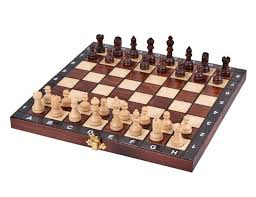 Kunst & håndverk: Lurt å ha på seg klær du ikke er redd for når du skal male båtene våre i kunst & håndverktimene på torsdager.Sjakkturnering: Denne uka er det sjakkturnering. Oppstart mandag, også spilles det frem til finale på fredag. Vi ønsker Simen, Kristian, Jonas, Albert, Sander ML og Moa lykke til 😊Svømming: Denne uka får vi vite om dette er siste gangen med svømming. Vi håper på å få fortsette,slik at elevene får de antall uker som opprinnelig var tenkt.Sykkel og trafikkopplæring:  Vi har nå startet opp med teoretisk og praktisk sykkel/trafikkopplæring.  I den forbindelse skal vi snart ut å sykle.  Vennligst ta en vårsjekk på sykkelen og se til at den er i forskriftsmessig stand; ringeklokke, rød refleks bak, hvit/gul refleks på pedalene, bremser foran og bak. Vi skal ut å sykle i uke 17, så da må sykkelen være klar og i forskriftsmssig stand.Tirsdag 23. april skal vi sykle til biblioteket i byen.Tirsdag 30. april gjennomfører vi praktisk sykkelprøve for 4.-7. trinn.Minner om samtaletimer for Tommy-gruppen i uke 14-15.Minner om stormøte for foresatte i Færder kommune: Ditt barn er voksen i 2025!Kom og hør om endring i verden og endringer i skolehverdagen for ditt barn!Til alle foresatte til skolestartere høsten 2019, foresatte ved barneskolene, og foresatte ved ungdomsskolene i Færder kommune!Grunnskoler og videregående skoler i Norge får nye føringer fra høsten 2020 som vil endre hva som skal læres, og hvordan man lærer på skolen. Føringene er en naturlig følge av at verden, arbeidsplasser, måten vi samarbeider på og måter vi løser problemer er endret. Forandring skjer i stadig raskere tempo; Hva betyr dette for skolehverdagen til ditt barn og din ungdom?Arrangementet er et ledd i den viktige dialogen mellom skole og hjem. Derfor er alle hjertelig velkommen til Nøtterøy kulturhus for å høre mer om dette, og spille inn dine tanker (via telefon)! Dere får også treffe ny kommunaldirektør Hilde Schjerven.Tid: 9. april, kl. 18.00-19.30 - Nøtterøy kulturhusKontaktlærere på trinnet:Susanne Varpe Solvang: susanne.varpe.solvang@faerder.kommune.noKathinka Belle: kathinka.okstad.belle@faerder.kommune.noHelsesøster, Marianne: mariannebjastad.overvall@faerder.kommune.noSkolens telefonnummer: 40911500 Mobilskolemelding ved sykdom: Skole SMS til telefon 5944207: Eks.:"4 Kari er syk i dag. Hilsen Per."Kl.MandagTirsdagOnsdagTorsdagFredag08.30-09.45LesekvartNorskLesekvartNorskLesekvartMatteLesekvartNorskLesekvartNorsk09.45-10.00FriminuttFriminuttFriminuttFriminuttFriminutt10.00-11.00Matem.Matem.SvømmingMatteEngelsk11.00-11.3011.30-12.00SpisingFriminuttSpisingFriminuttSpisingFriminuttSpisingFriminuttSpisingFriminutt12.00-13.00TrafikkopplæringKRLE(Slutt 12.45)SvømmingIKT/KHTrafikkopplæring13.00-13.15FriminuttFriminuttFriminuttFriminutt13.15-14.00TrafikkopplæringEngelskKH/IKTKRLENorskJeg kan lese en tekst og svare på spørsmål knyttet til teksten.EngelskJeg kan lese og oversette engelsk tekst.MatematikkJeg vet at 1 meter = 10 desimeter (dm)Jeg vet at 0,1 m = 1 dmJeg kan finne ut hvilken informasjon som er viktig i teksten og kan finne ut hvilke regnestykker jeg må gjøre for å finne svaretKRLEJeg vet hvorfor vi feirer påske.Sosialt målJeg tar ansvar for mine egne handlinger.Ukas ordStrikes= slår, quick= fort, arrive=ankomme, close the gate= steng porten, supper= kveldsmatTil tirsdagTil onsdagTil torsdagTil fredagNorsk: Les høyt fra leseheftet fra forrige uke.Ukeslekse til fredag: Svar på spørsmålene bak i leseheftet. Husk på stor bokstav og punktum.Matem;s. 56  Kan bruke kopiorg. 6 til nr. 21 (PB:19)Norsk: Nytt hefte: Les høyt fra leseheftet ditt.Matem;Gjør ferdig s. 57.Engelsk: Les og oversett s.60  i Stairs,sammen med en voksen.Øv på ukas ord som står under målene på ukeplanen.Husk badetøy, håndkle og såpe til svømmingen!Norsk: Les høyt fra leseheftet ditt.Matematikk:Gjør ferdig s. 58 + minst 15 min. med nettoppg.tilkap. 9http://podium.gyldendal.no/mno1-4/4b#menuItem_9Norsk: Les høyt fra leseheftet ditt.Matematikk: Gjør ferdig s. 60.